GALA NIGHT                                             OF                                                     MEDIUMSHIP & HEALING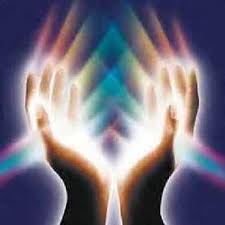                  FRIDAY, OCTOBER 25, 2019                                                     		            	Session #1   7–8 PM                        					    	Session #2   8-9 PM	                        	           $40Come experience all Spiritualism has to offer. $40 for 2 mini readings and a healing (15 minutes each). The choice of readings: psychic, mediumship, tarot, pendulum, and/or angel cards. This is a fun night filled with guidance, love and light. Sign up for a session at my10cats@optonline.net or info@albertsonchurch.org.We accept cash, check, credit cards or you can pay online with PayPal at www.albertsonchurch.org (press donate button and type event name, date and whether you will be attending session #1 or #2).Albertson Memorial Church of SpiritualismPhone: (203) 637-4615Email: info@albertsonchurch.orgWebsite: www.albertsonchurch.org